Authorization to Obtain Consumer Credit ReportBy signing this application, the company signatory or Corporate Officer provides written instruction to Dimension Funding, LLC or its designee (and any assignee or potential assignee thereof) authorizing review of the business credit profile from a national credit bureau.  Such authorization shall extend to obtaining a credit profile in considering the application of the credit applicant and subsequently for the purposes of update, renewal or extension of such credit and for reviewing or collecting the resulting account.  A photo static or facsimile copy of this authorization shall be valid as the original.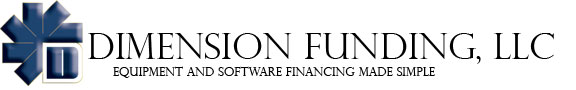 Dimension Funding, LLCDavid Budman, Managing Director1439 W. Chapman Avenue, Suite 353
Orange, CA 92868Ph: (800) 755-0585 x204	dbudman@dimensionfunding.comDimension Funding, LLCDavid Budman, Managing Director1439 W. Chapman Avenue, Suite 353
Orange, CA 92868Ph: (800) 755-0585 x204	dbudman@dimensionfunding.comDimension Funding, LLCDavid Budman, Managing Director1439 W. Chapman Avenue, Suite 353
Orange, CA 92868Ph: (800) 755-0585 x204	dbudman@dimensionfunding.comDimension Funding, LLCDavid Budman, Managing Director1439 W. Chapman Avenue, Suite 353
Orange, CA 92868Ph: (800) 755-0585 x204	dbudman@dimensionfunding.comDimension Funding, LLCDavid Budman, Managing Director1439 W. Chapman Avenue, Suite 353
Orange, CA 92868Ph: (800) 755-0585 x204	dbudman@dimensionfunding.comDimension Funding, LLCDavid Budman, Managing Director1439 W. Chapman Avenue, Suite 353
Orange, CA 92868Ph: (800) 755-0585 x204	dbudman@dimensionfunding.comCommercial Finance ApplicationCommercial Finance ApplicationCommercial Finance ApplicationCommercial Finance ApplicationCommercial Finance ApplicationCommercial Finance ApplicationCommercial Finance ApplicationCommercial Finance ApplicationCommercial Finance ApplicationCommercial Finance ApplicationDimension Funding, LLCDavid Budman, Managing Director1439 W. Chapman Avenue, Suite 353
Orange, CA 92868Ph: (800) 755-0585 x204	dbudman@dimensionfunding.comDimension Funding, LLCDavid Budman, Managing Director1439 W. Chapman Avenue, Suite 353
Orange, CA 92868Ph: (800) 755-0585 x204	dbudman@dimensionfunding.comDimension Funding, LLCDavid Budman, Managing Director1439 W. Chapman Avenue, Suite 353
Orange, CA 92868Ph: (800) 755-0585 x204	dbudman@dimensionfunding.comDimension Funding, LLCDavid Budman, Managing Director1439 W. Chapman Avenue, Suite 353
Orange, CA 92868Ph: (800) 755-0585 x204	dbudman@dimensionfunding.comDimension Funding, LLCDavid Budman, Managing Director1439 W. Chapman Avenue, Suite 353
Orange, CA 92868Ph: (800) 755-0585 x204	dbudman@dimensionfunding.comDimension Funding, LLCDavid Budman, Managing Director1439 W. Chapman Avenue, Suite 353
Orange, CA 92868Ph: (800) 755-0585 x204	dbudman@dimensionfunding.com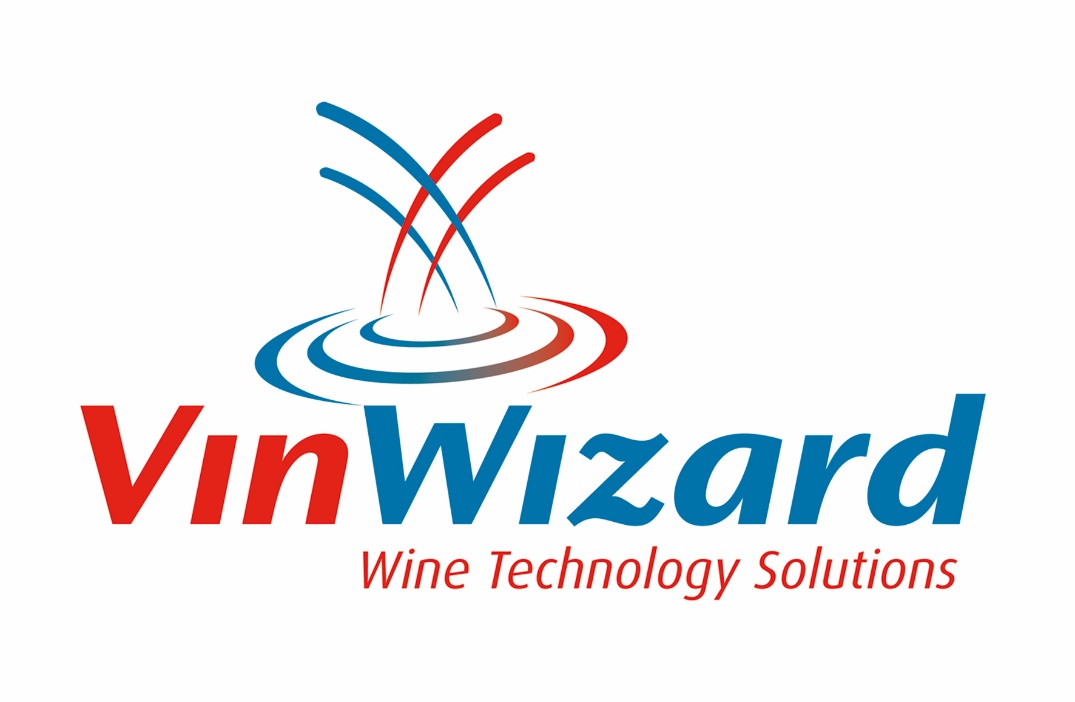 LEGAL COMPANY NAMELEGAL COMPANY NAMELEGAL COMPANY NAMELEGAL COMPANY NAMELEGAL COMPANY NAMELEGAL COMPANY NAMELEGAL COMPANY NAMELEGAL COMPANY NAMEDATE ESTABLISHED (CURRENT OWNERSHIP)DATE ESTABLISHED (CURRENT OWNERSHIP)DATE ESTABLISHED (CURRENT OWNERSHIP)DATE ESTABLISHED (CURRENT OWNERSHIP)Web Page AddressWeb Page AddressWeb Page AddressWeb Page AddressPRIMARY BUSINESS ADDRESSPRIMARY BUSINESS ADDRESSPRIMARY BUSINESS ADDRESSPRIMARY BUSINESS ADDRESSPRIMARY BUSINESS ADDRESSPRIMARY BUSINESS ADDRESSPRIMARY BUSINESS ADDRESSPRIMARY BUSINESS ADDRESSPRIMARY BUSINESS ADDRESSCITYCITYCITYCITYSTATESTATEZIP CODEDBADBADBADBADBADBADBAEmail AddressEmail AddressEmail AddressEmail AddressTELEPHONETELEPHONETELEPHONEFAXFAXBUSINESS STRUCTURE  Check Box or specifyBUSINESS STRUCTURE  Check Box or specifyBUSINESS STRUCTURE  Check Box or specifyBUSINESS STRUCTURE  Check Box or specifyBUSINESS STRUCTURE  Check Box or specifyBUSINESS STRUCTURE  Check Box or specifyNATURE OF BUSINESS     NATURE OF BUSINESS     NATURE OF BUSINESS     NATURE OF BUSINESS     NATURE OF BUSINESS     NATURE OF BUSINESS     NATURE OF BUSINESS     NATURE OF BUSINESS     STATE OF INCORPORATIONSTATE OF INCORPORATIONProprietorshipPartnershipPartnershipCorporationLLCOtherNATURE OF BUSINESS     NATURE OF BUSINESS     NATURE OF BUSINESS     NATURE OF BUSINESS     NATURE OF BUSINESS     NATURE OF BUSINESS     NATURE OF BUSINESS     NATURE OF BUSINESS     FEDERAL TAX NO.      FEDERAL TAX NO.      FEDERAL TAX NO.      FEDERAL TAX NO.      FEDERAL TAX NO.      FEDERAL TAX NO.      FEDERAL TAX NO.      FEDERAL TAX NO.      Specify other:Specify other:____________________________________________________________________FEDERAL TAX NO.      FEDERAL TAX NO.      FEDERAL TAX NO.      FEDERAL TAX NO.      FEDERAL TAX NO.      FEDERAL TAX NO.      FEDERAL TAX NO.      FEDERAL TAX NO.       VENDOR NAMEADDRESSCITYCITYCITYCITYCITYSTATESTATESTATESTATESTATESTATEZIPWine Technology Inc. dba VinWizard474 Walten WayWindsorWindsorWindsorWindsorWindsorCACACACACACA95492CONTACT  NAME  & PHONE NUMBERKelly Graves – 720.284.2059CONTACT  NAME  & PHONE NUMBERKelly Graves – 720.284.2059CONTACT  NAME  & PHONE NUMBERKelly Graves – 720.284.2059CONTACT  NAME  & PHONE NUMBERKelly Graves – 720.284.2059CONTACT  NAME  & PHONE NUMBERKelly Graves – 720.284.2059CONTACT  NAME  & PHONE NUMBERKelly Graves – 720.284.2059CONTACT  NAME  & PHONE NUMBERKelly Graves – 720.284.2059CONTACT  NAME  & PHONE NUMBERKelly Graves – 720.284.2059CONTACT  NAME  & PHONE NUMBERKelly Graves – 720.284.2059CONTACT  NAME  & PHONE NUMBERKelly Graves – 720.284.2059CONTACT  NAME  & PHONE NUMBERKelly Graves – 720.284.2059CONTACT  NAME  & PHONE NUMBERKelly Graves – 720.284.2059CONTACT  NAME  & PHONE NUMBERKelly Graves – 720.284.2059CONTACT  NAME  & PHONE NUMBERKelly Graves – 720.284.2059EQUIPMENT DESCRIPTIONEQUIPMENT DESCRIPTIONEQUIPMENT DESCRIPTIONNEWNEWNEWUSEDUSEDUSEDTERM REQUESTEDTERM REQUESTEDWinery production automation systemWinery production automation systemWinery production automation systemWinery production automation systemXX         60 Months         60 MonthsINSTALLATION  LOCATION (IF DIFFERENT FROM LEGAL ADDRESS ABOVE)INSTALLATION  LOCATION (IF DIFFERENT FROM LEGAL ADDRESS ABOVE)INSTALLATION  LOCATION (IF DIFFERENT FROM LEGAL ADDRESS ABOVE)INSTALLATION  LOCATION (IF DIFFERENT FROM LEGAL ADDRESS ABOVE)INSTALLATION  LOCATION (IF DIFFERENT FROM LEGAL ADDRESS ABOVE)TOTAL INVOICE WITHOUT TAXTOTAL INVOICE WITHOUT TAXTOTAL INVOICE WITHOUT TAXTOTAL INVOICE WITHOUT TAXTOTAL INVOICE WITHOUT TAXTOTAL INVOICE WITHOUT TAXTOTAL INVOICE WITHOUT TAXTOTAL INVOICE WITHOUT TAXTOTAL INVOICE WITHOUT TAXSignature: XDATEName (please print):Name (please print):TITLE